新型毒咖啡包裝註：上開圖片由本市少年警察隊提供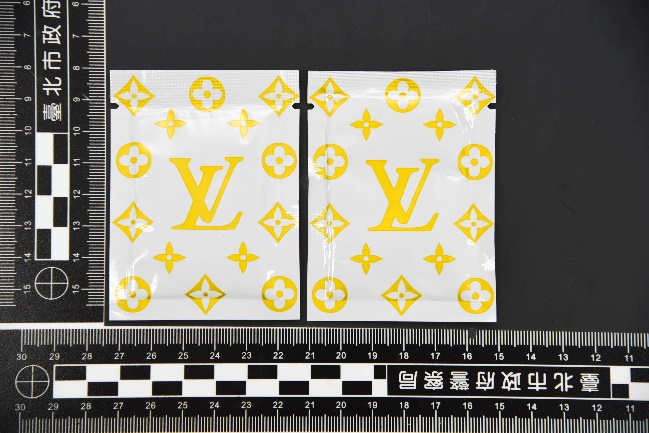 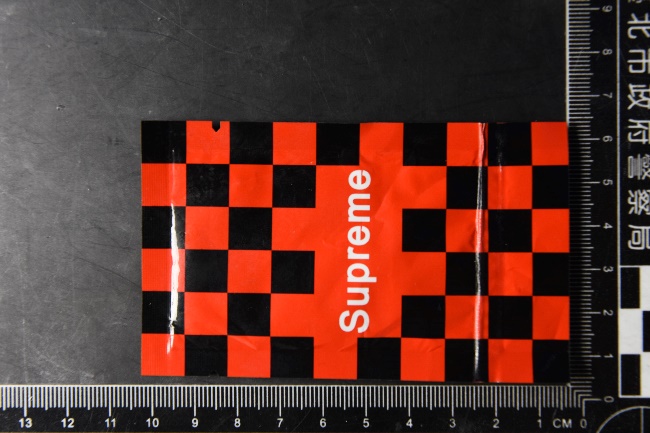 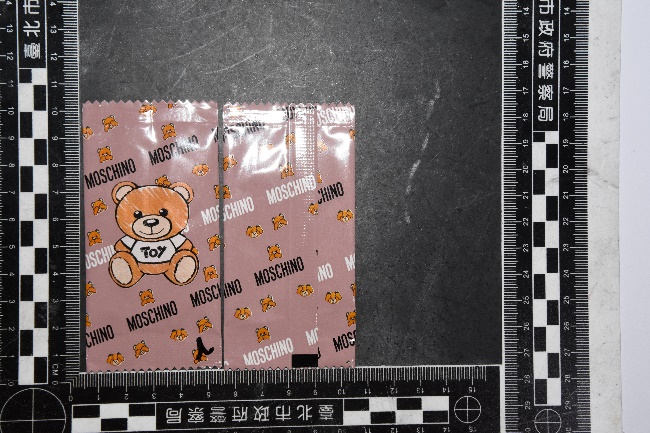 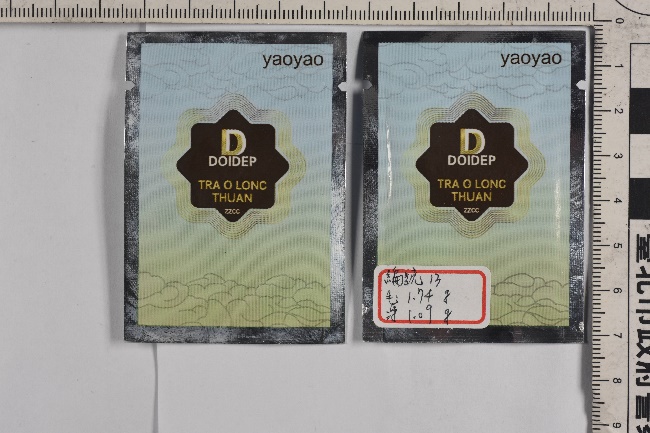 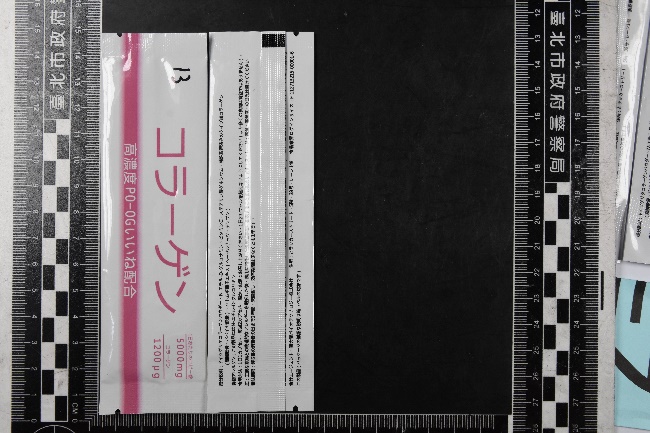 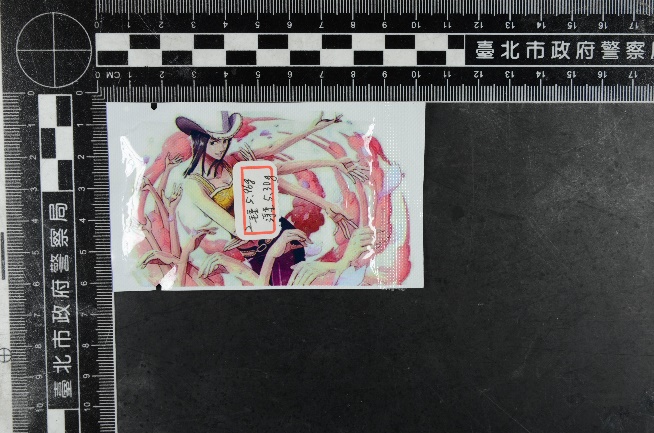 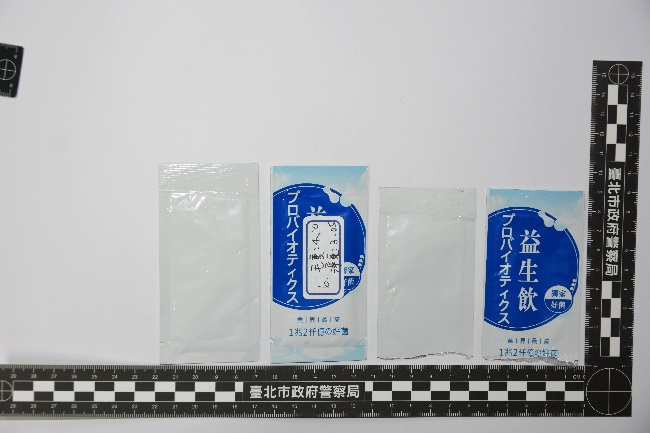 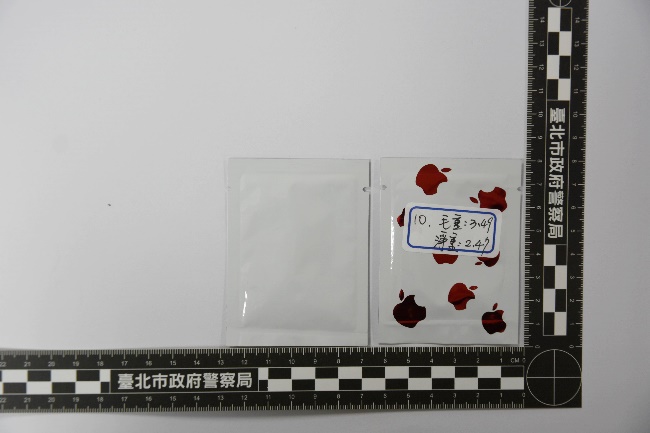 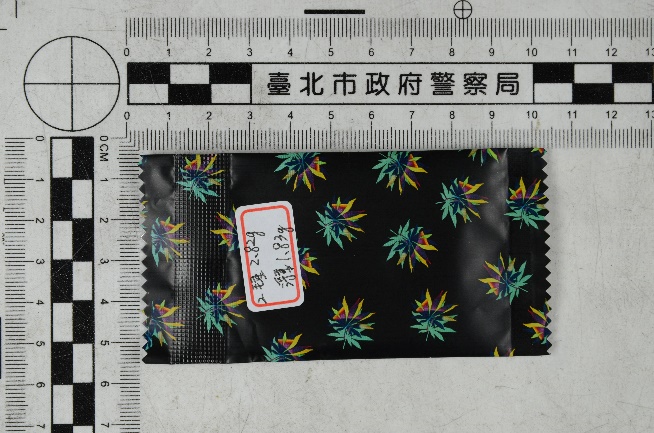 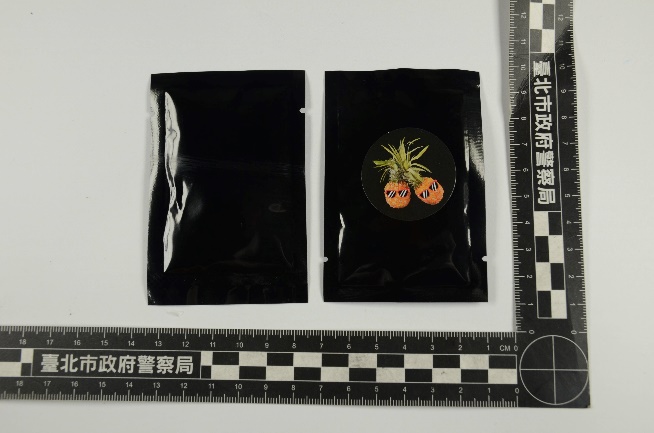 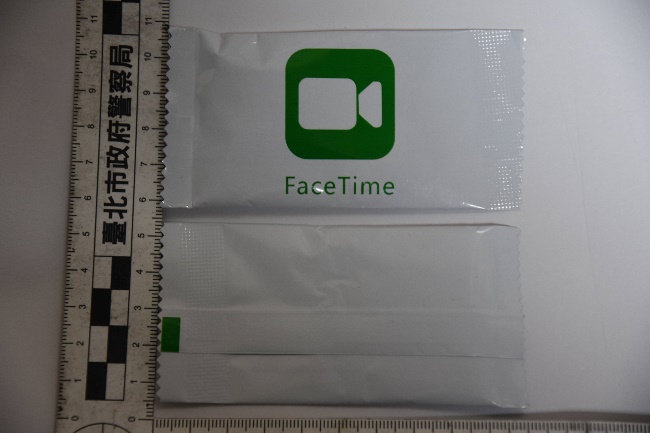 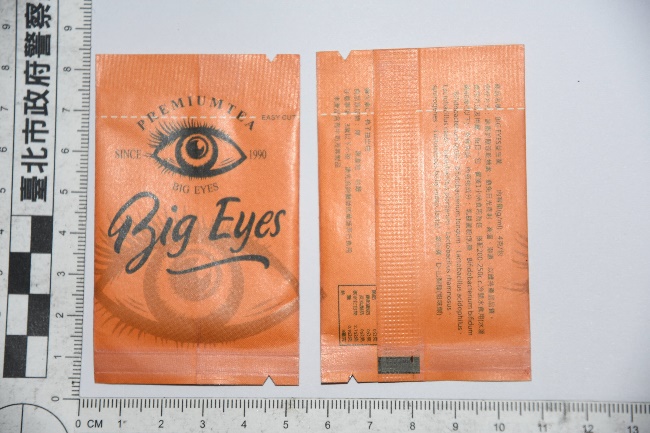 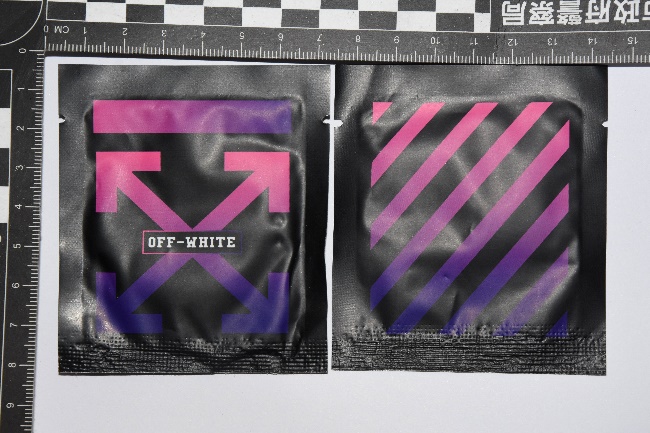 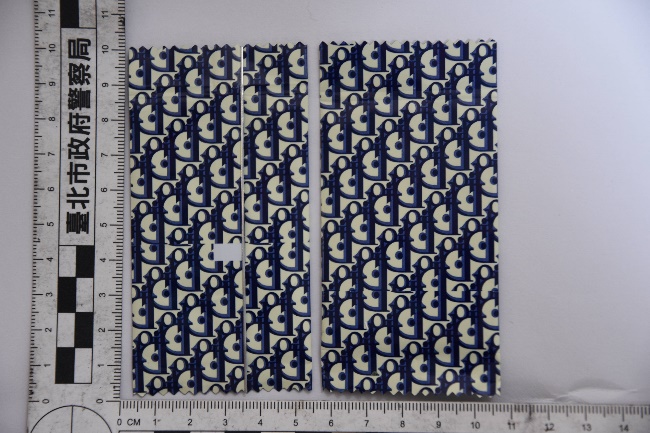 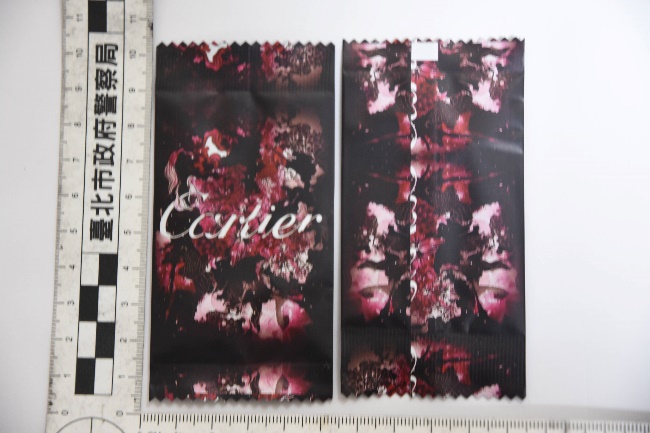 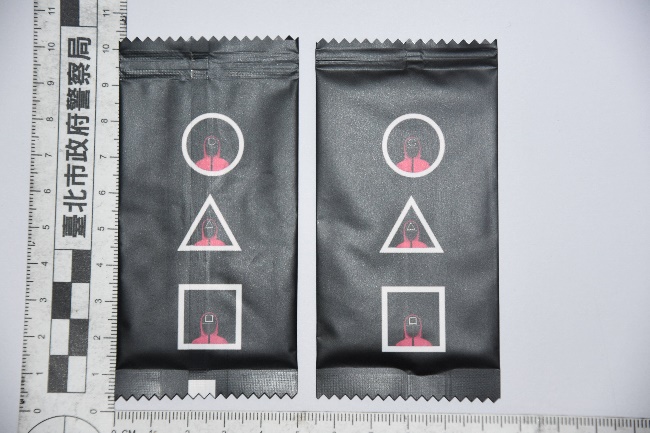 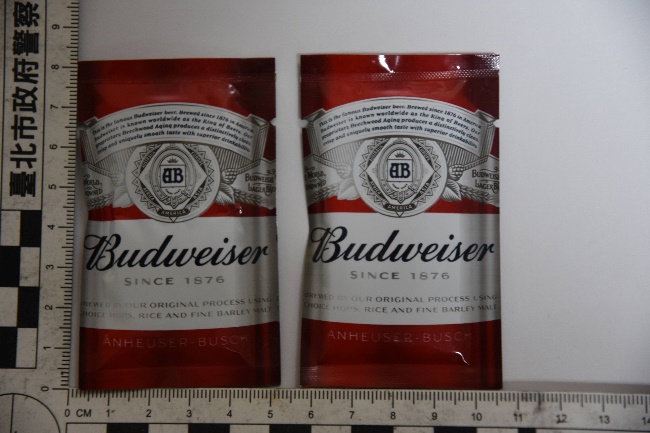 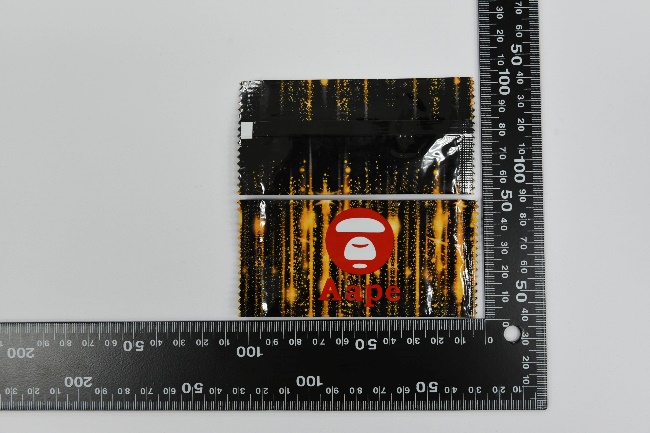 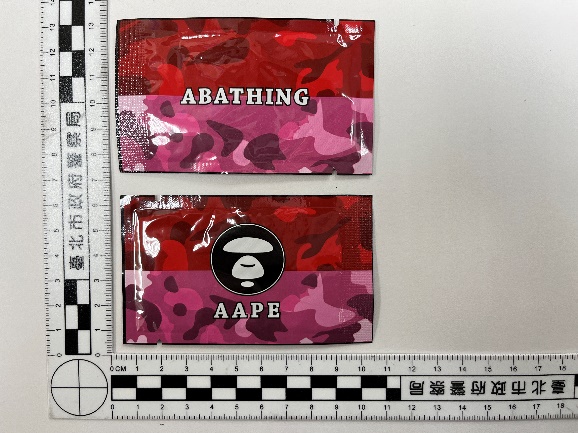 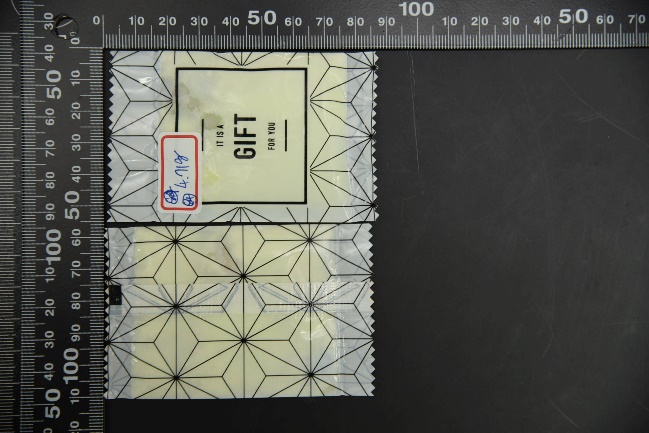 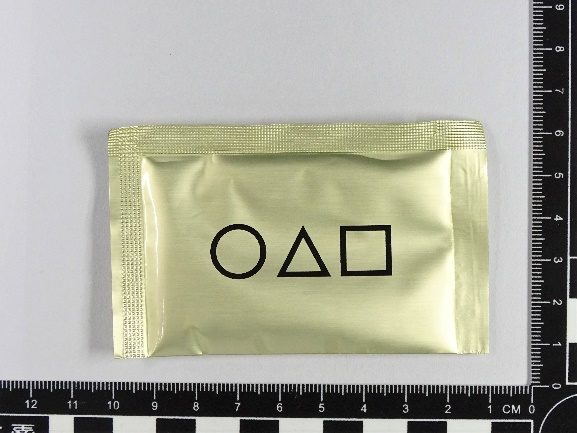 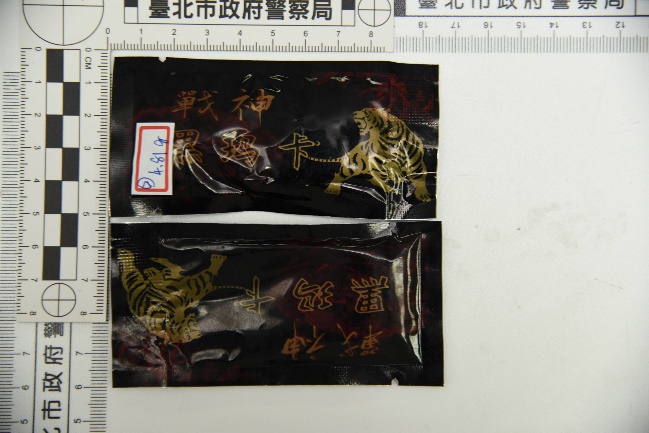 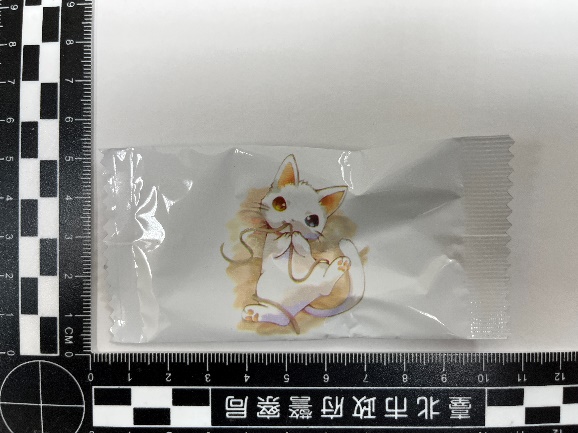 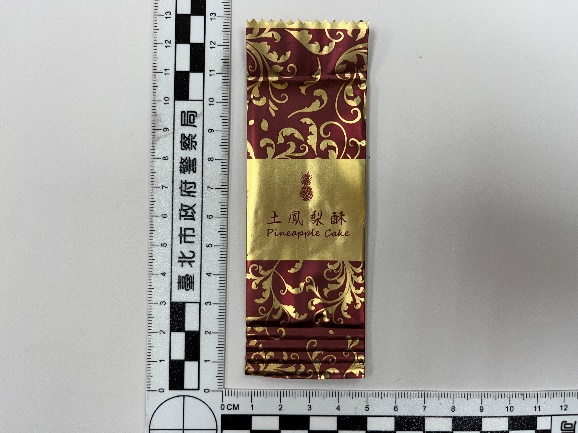 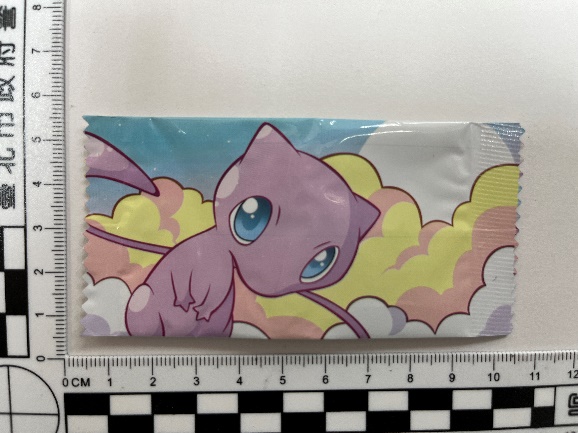 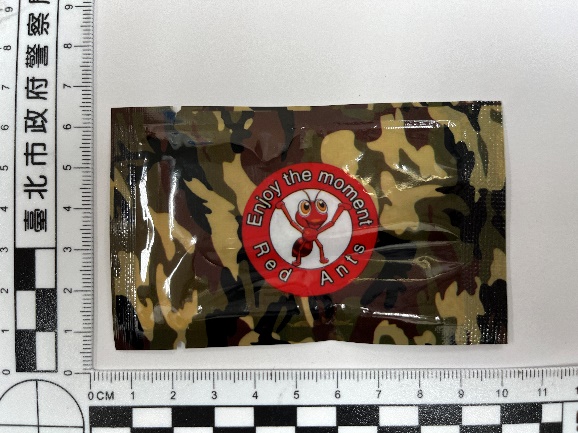 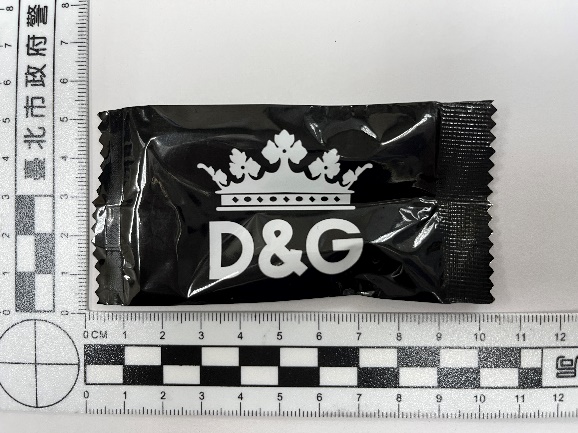 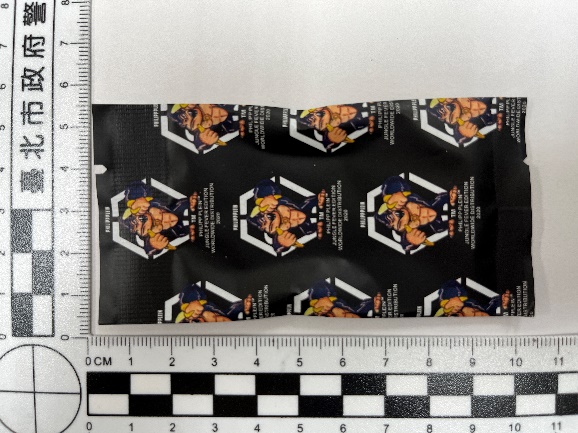 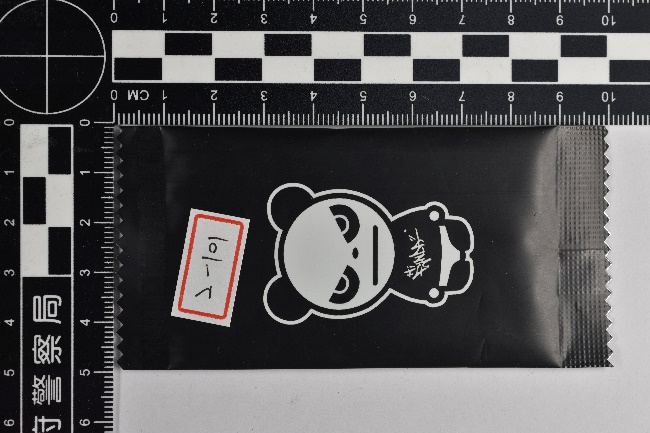 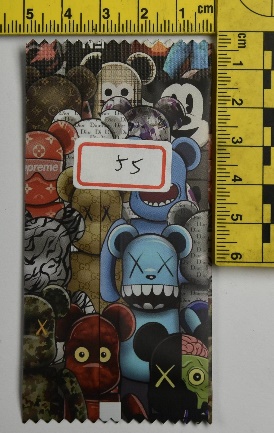 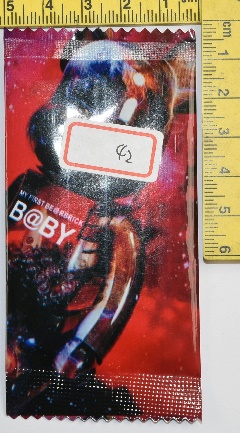 5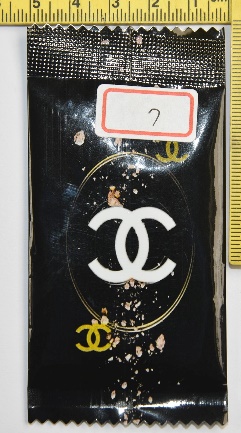 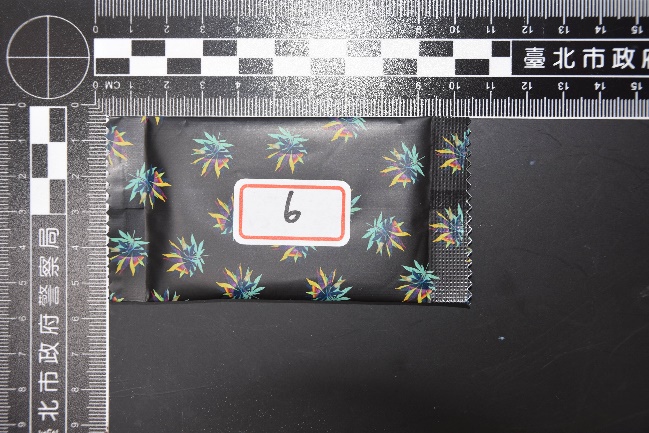 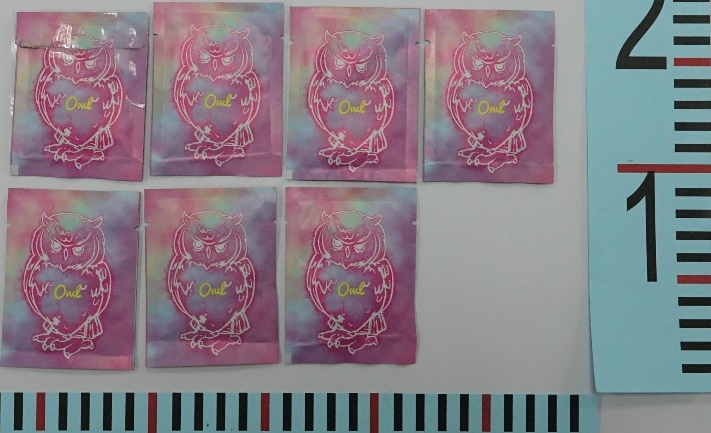 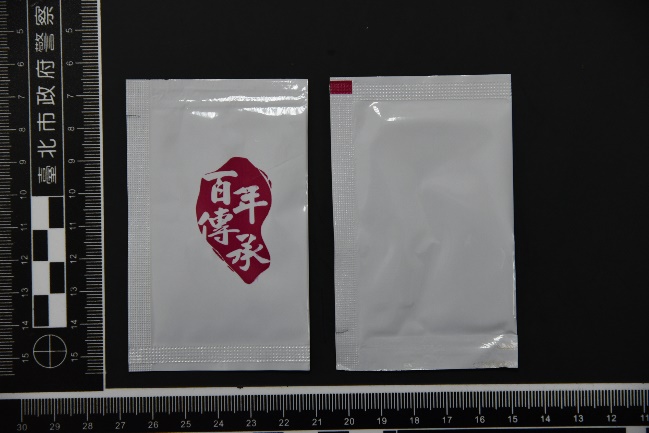 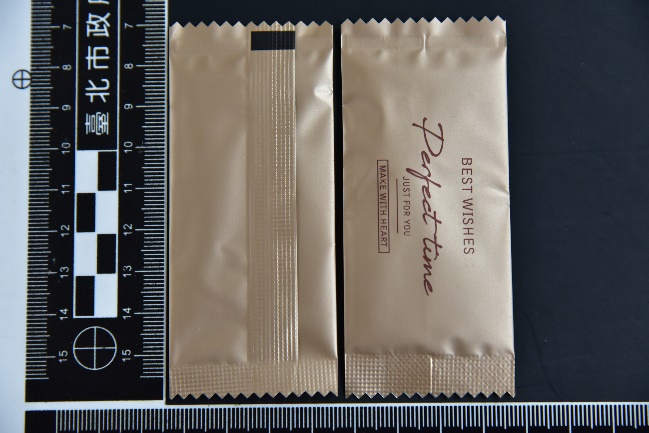 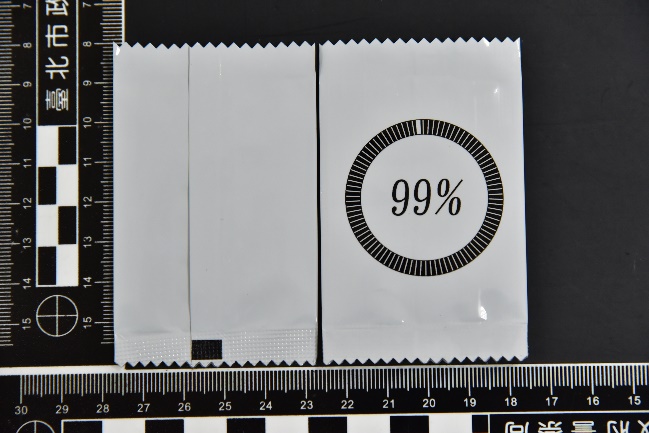 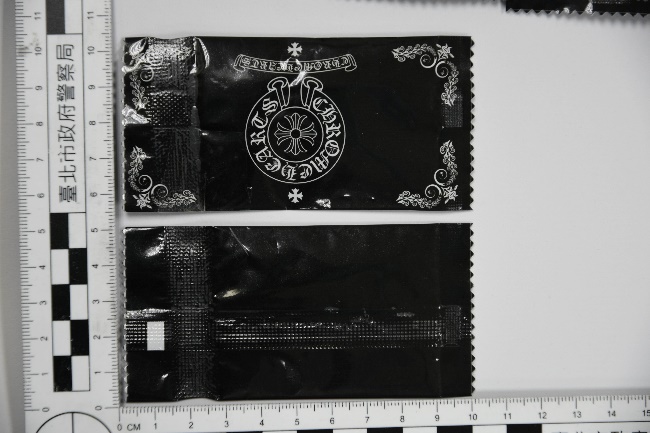 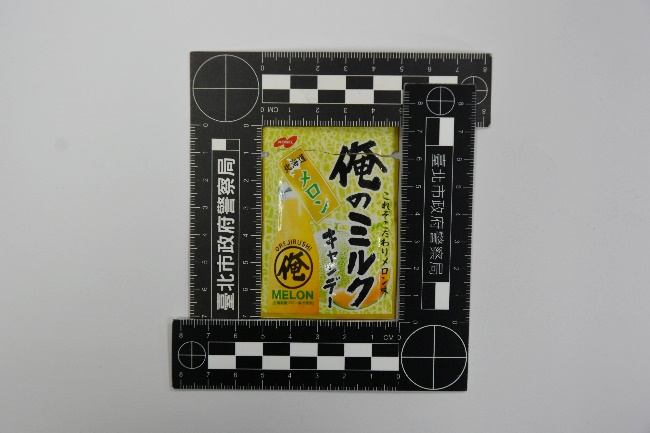 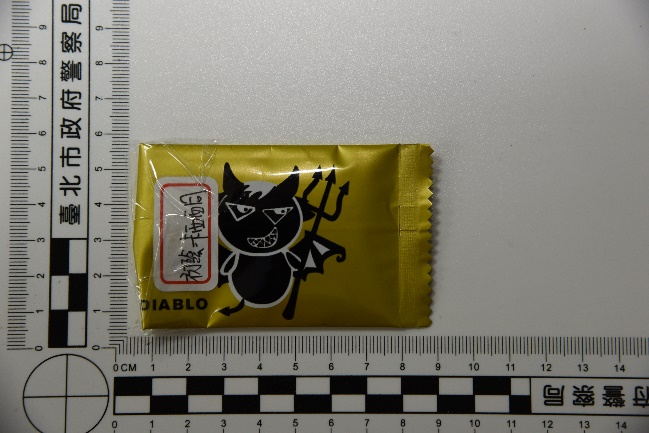 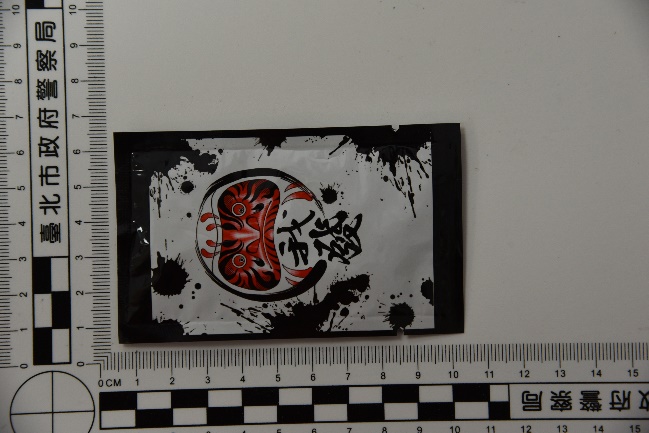 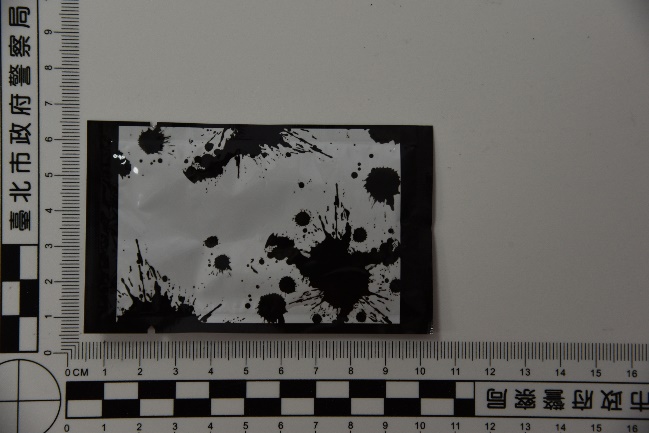 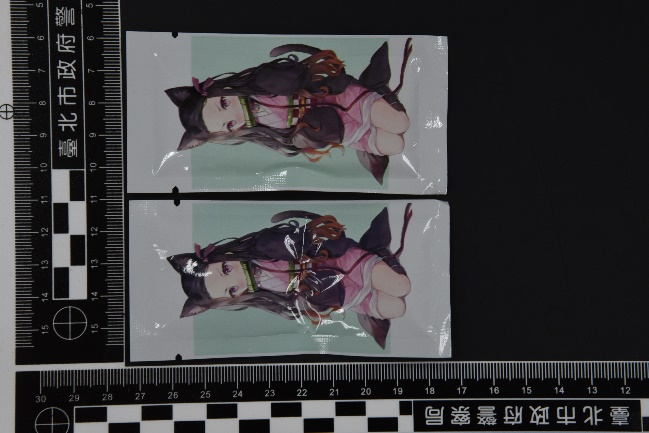 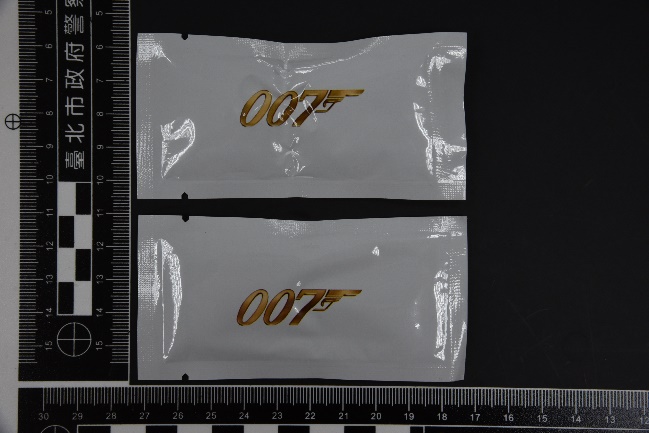 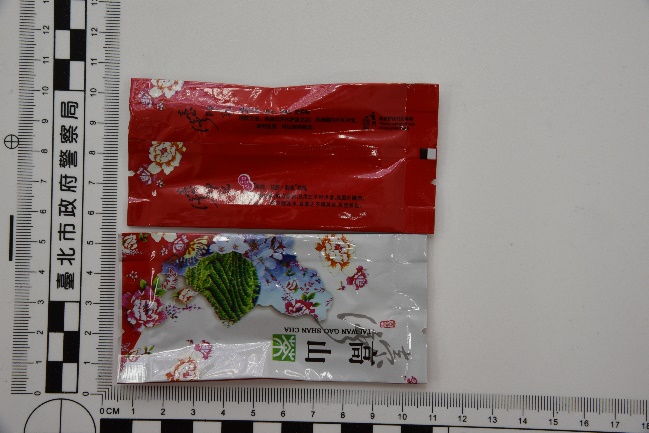 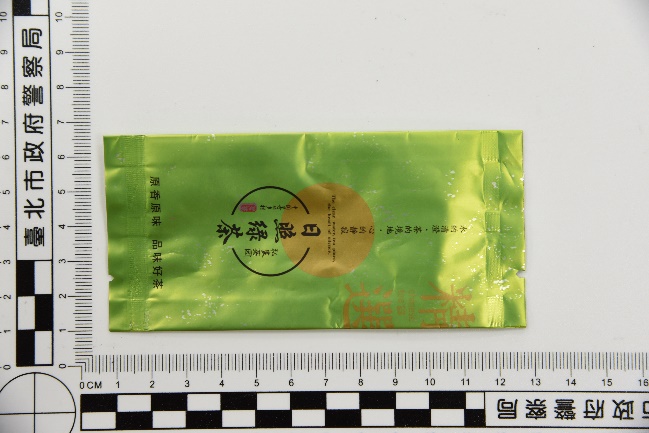 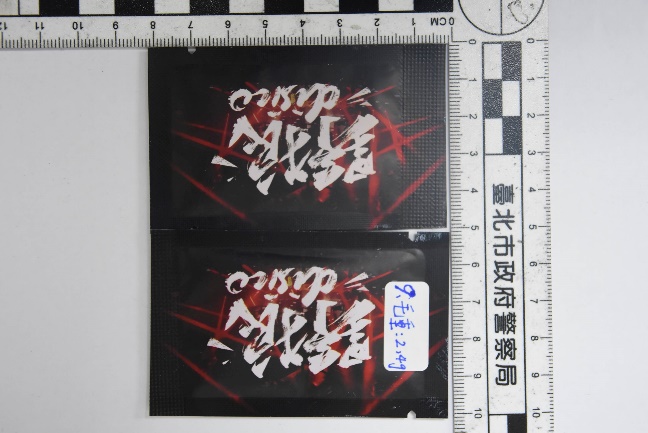 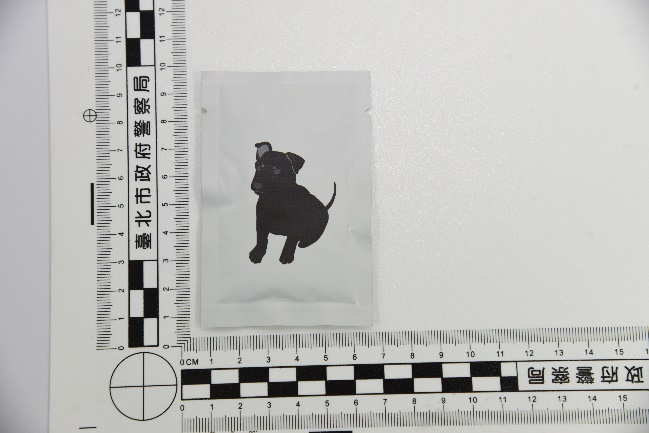 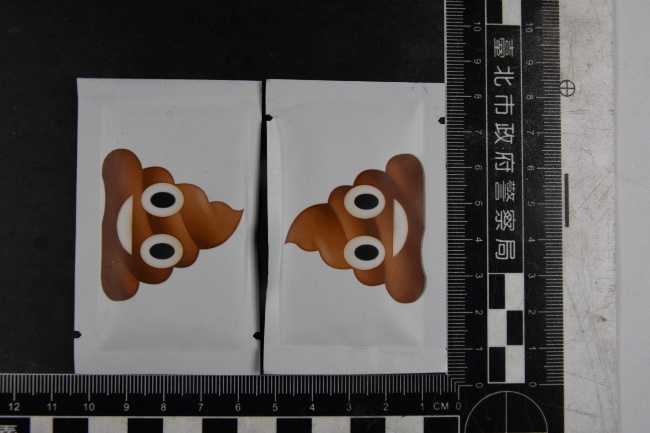 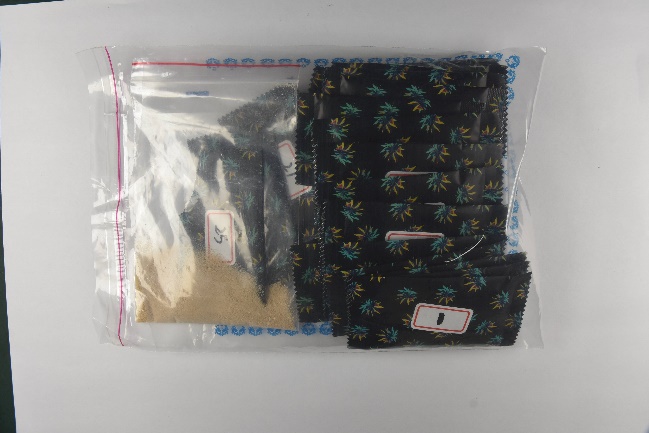 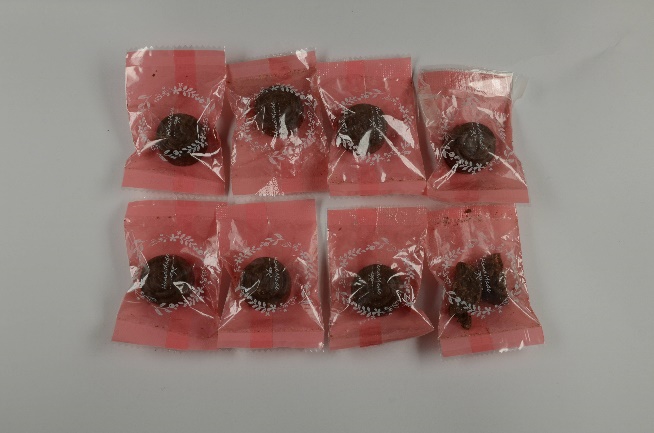 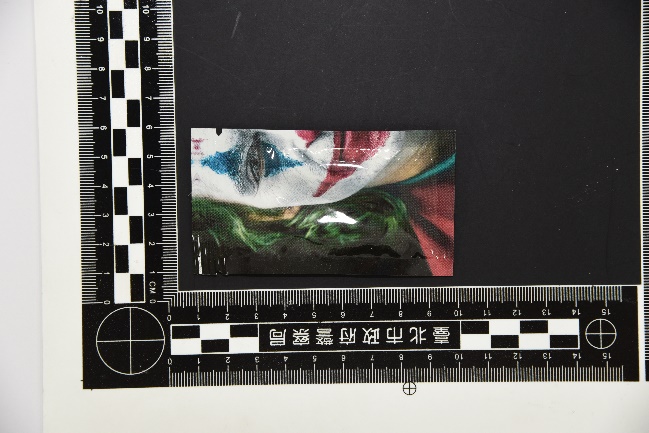 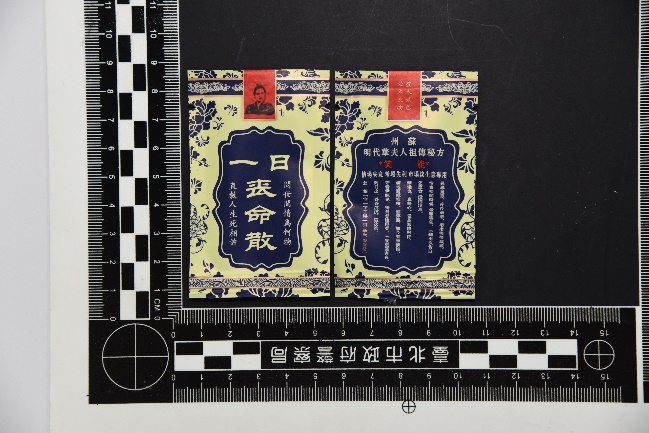 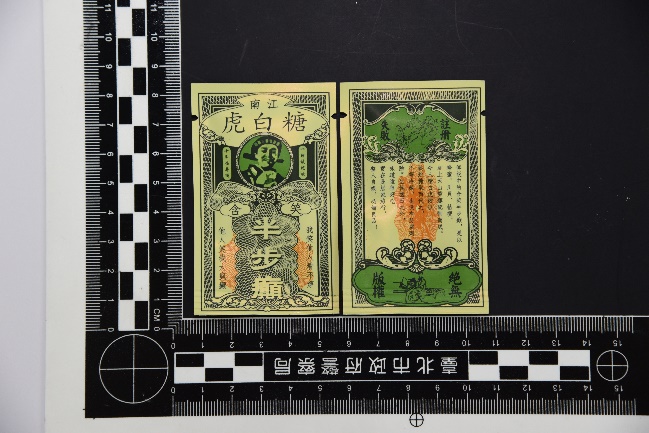 